Persbericht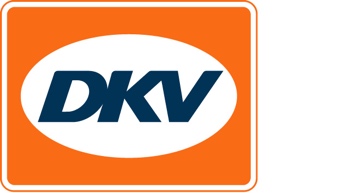 Eco Performance Award 2019: onderscheidingen 
Beste Eco Performers op truckbeurs Transport Logistic 2019Rigterink en Coop winnaars bij bedrijfscategorieën Middelgroot en Groot / RYTLE winnaar Startups / Innovatieprijs voor Holland Container InnovationMünchen, 18 juni 2019 - EPA juryvoorzitter Prof. Dr. Wolfgang Stölzle (Universiteit St.Gallen) en DKV directeur Marco van Kalleveen hebben op de DKV stand van truckbeurs Transport Logistic de winnaars geëerd van de Eco Performance Award. Bij de gevestigde bedrijven boekten Rigterink Logistik GmbH & Co. KG (categorie Middelgrote Bedrijven) en Coop Genossenschaft (categorie Grote Ondernemingen) succes. De prijs in de categorie Startups gaat naar RYTLE GmbH. De dit jaar voor het eerst uitgeloofde Innovatieprijs ging naar Holland Container Innovation Nederland B.V. Naast de winnaars ontvingen ook de andere finalisten een kwaliteitskeurmerk voor het bereiken van de eindronde van de competitie. Hierbij waren internationaal transportbedrijf LKW WALTER AG, Swissconnect AG en Notime AG. De Eco Performance Award is als onafhankelijk keurmerk in het leven geroepen door DKV Euro Service en zijn premium partners Knorr Bremse en PTV Group.  Overtuigend totaalconcept Rigterink bij categorie Middelgrote Bedrijven
Transportbedrijf Rigterink uit het Duitse Nordhorn heeft de vakjury overtuigd met zijn vele maatregelen op gebied van duurzaamheid. Hieronder de transitie naar Euro 6, gebruik van E-trucks, hybride trucks en trucktreinen, introductie van een premiesysteem, gedecentraliseerd fleet management en het gebruik van drones, zonnepanelen en een zelfdenkende LED-lichtinstallatie voor het magazijn. Categorie Grote Bedrijven: Coop richt zich op gebruik van waterstoftrucks via gesloten circuit
Het concept van Coop Genossenschaft uit het Zwitserse Bazel is zowel hoogtepunt als wereldprimeur: rijden met waterstoftrucks binnen een gesloten circuit. In zijn functie als “waterstofprovider” voor Zwitserland werkt Coop aan het opzetten en optimaal benutten van de hiertoe benodigde infrastructuur van (waterstof)tankstations. Verder is de visie van het bedrijf gericht op CO2-neutrale bedrijfsvoering vanaf 2023.RYTLE overtuigt in categorie Startups met gestandaardiseerde vervoersopdrachten voor bestelfietsen
RYTLE uit Bremen overtuigt met zijn innovatieve, alomvattende logistieke oplossing voor de zogeheten ‘last mile’. RYTLE is nu al actief in 15 landen en levert bestelfietsen voor city logistics met inbegrip van een gestandaardiseerde oproepprocedure. Innovatieprijs voor opvouwbare scheepscontainer van Holland Container Innovation 
Holland Container Innovation uit Delft ontving een aparte onderscheiding voor het ontwikkelen van ’s werelds eerste ISO- / CSC-gecertificeerde opvouwbare scheepscontainer. Deze containers maken het verplaatsen van lege containers efficiënter en goedkoper, tegen lagere emissies. De uitreiking van de Eco Performance Award 2019 betekent ook de inschrijving voor de Eco Performance Award 2020. Gegadigden kunnen vanaf nu hun eerste, korte aanmelding doen. Meer informatie op www.eco-performance-award.de Bij de foto‘s: Afbeelding 1: Arne en Helge Rigterink (2e en 3e van links), DKV directeur Marco van Kalleveen (l.) en EPA juryvoorzitter Prof. Dr. Wolfgang Stölzle (r.) zijn blij met de uitreiking van de Eco Performance Award in de categorie Middelgrote bedrijven. (foto DKV) Afbeelding 2: Jörg Ackermann (Coop, 2e van links), hier samen met Prof. Dr. Wolfgang Stölzle en Marco van Kalleveen, wist de jury met een wereldprimeur te overtuigen. Afbeelding 3: Voor RYTLE ontving Dr. Arne Kruse (midden) de Eco Performance Award in de categorie Startups uit handen van Prof. Dr. Stölzle (r.) en Marco van Kalleveen (l.). (foto DKV) Afbeelding 4: Holland Container Innovations – vertegenwoordigd door Simon Bosschieter en Jelle van de Hulst (2e en 3e van links) – ontvingen de “Innovatieprijs” uit handen van Marco van Kalleveen (r.) en Prof. Dr. Wolfgang Stölzle (l.) voor de ontwikkeling van opvouwbare scheepscontainers. (Foto: DKV).Over DKV Euro Service
DKV Euro Service is al ruim 80 jaar een van de meest toonaangevende service providers op gebied van wegvervoer en logistiek. Variërend van verzorging onderweg zonder contante betaling bij ruim 100.000 acceptatiepunten van allerlei merken tot aan tol afrekenen en btw-restitutie, biedt DKV tal van diensten met als doel kostenoptimalisatie en effectief fleet management op de Europese wegen. DKV behoort tot DKV MOBILITY SERVICES Group, die meer dan 1.000 medewerkers heeft en in 42 landen vertegenwoordigd is. In 2017 behaalde de groep een omzet van 8,6 miljard euro. Momenteel zijn meer dan 3,7 miljoen DKV CARDS en on-board units bij ruim 200.000 klanten in omloop. In 2018 is de DKV Card voor de veertiende maal op rij onderscheiden als Beste Merk in de categorie fuel en service cards.Contact bij DKV: Greta Lammerse, Tel.: +31 252345665, E-mail: Greta.lammerse@dkv-euroservice.comPersbureau: Sandra Van Hauwaert, Square Egg Communications, sandra@square-egg.be, GSM 0497 251816.  